Российская Федерация                                                                      Россия Федерациязы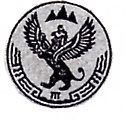 Сельская администрация                                                                Алтай РеспубликанынБалыктуюльского сельского                                                                    Улаган аймагындагыпоселения                                                                                        Балыктуjул  jурт jеезеУлаганского района                                                                     муниципал тозомолининРеспублики Алтай                                                                          jурт администрациязы____________________________________________________________________________________РЕШЕНИЕ                                                                                ЧЕЧИМ  От  «21»  июня   2016г.                  № 40/1                   с. БалыктуюльО принятии Устава муниципального образования Балыктуюльское сельское поселение  Улаганского района Руководствуясь пунктом 1 части 10 статьи 35, частью 3 статьи 44 Федерального закона от 06.10.2003 № 131-ФЗ «Об общих принципах организации местного самоуправления в Российской Федерации», Совет депутатов Балыктуюльского сельского поселенияР Е Ш И Л: 1. Принять Устав муниципального образования Балыктуюльское сельское поселение  Улаганского  района согласно приложению к настоящему решению.2. Главе Балыктуюльского сельского поселения представить Устав   Балыктуюльского сельского поселения, принятый настоящим решением, в течение 15 дней со дня его принятия в Управление Минюста России по Республике Алтай на государственную регистрацию.3.  Принятый настоящим решением Устав Балыктуюльского сельского поселения, пройдя  государственную регистрацию, вступает в силу со дня его официального обнародования на информационном стенде администрации сельского поселения, информационном стенде в селе Балыктуюль, информационном стенде в селе Паспарта.4. Контроль за исполнением настоящего решения оставляю за собой.Глава Балыктуюльского сельского поселения                                                                          Е. К. Саксаева